Министерство образования Тульской областиГОСУДАРСТВЕННОЕ ПРОФЕССИОНАЛЬНОЕ ОБРАЗОВАТЕЛЬНОЕ УЧРЕЖДЕНИЕ ТУЛЬСКОЙ ОБЛАСТИ«ТУЛЬСКИЙ ГОСУДАРСТВЕННЫЙ КОММУНАЛЬНО-СТРОИТЕЛЬНЫЙ ТЕХНИКУМ»РАБОЧАЯ ПРОГРАММА УЧЕБНОЙ ДИСЦИПЛИНЫОП.11 КОМПЬЮТЕРНЫЕ СЕТИспециальности 09.02.07 «Информационные системы и программирование»Тула 2021Составлена в соответствии с федеральным государственным образовательным стандартом среднего профессионального образования по специальности 09.02.07 «Информационные системы и программирование», утвержденным приказом Министерства образования и науки РФ от 09.12.2016 г. № 1547 и примерной основной образовательной программой, зарегистрированной в государственном реестре примерных основных образовательных программ под № 09.02.07-170511 от 11.05.2017 г.Разработчик: Жук Т.Ю., преподаватель ГПОУ ТО «Тульский государственный коммунально-строительный техникум».Рецензент: Пронин О.В., генеральный директор АО «Инвестиционно-строительная компания»СОДЕРЖАНИЕ1. ОБЩАЯ ХАРАКТЕРИСТИКА РАБОЧЕЙ ПРОГРАММЫ УЧЕБНОЙ 
ДИСЦИПЛИНЫ КОМПЬЮТЕРНЫЕ СЕТИ1.1. Область применения рабочей программыРабочая программа учебной дисциплины «Компьютерные сети» является частью основной образовательной программы в соответствии с ФГОС СПО по специальности 09.02.07 Информационные системы и программирование, утверждённым приказом Министерства образования и науки Российской Федерации 09 декабря 2016 № 1547, зарегистрированным в Министерстве юстиции Российской Федерации 26 декабря 2016 года, регистрационный № 44936, входящим в укрупнённую группу 09.00.00 Информатика и вычислительная техника.1.2. Место дисциплины в структуре основной профессиональной образовательной программыУчебная дисциплина «Компьютерные сети» принадлежит к профессиональному циклу.Учебная дисциплина «Компьютерные сети» обеспечивает формирование профессиональных, общих компетенций и личностных результатов по всем видам деятельности ФГОС по специальности 09.02.07 Информационные системы и программирование. Особое значение дисциплина имеет при формировании и развитии ОК 01, ОК 02, ОК 04, ОК 05, ОК 09, ОК 10, ПК 4.3, ПК 6.1, ПК 6.5, ПК 7.1, ПК 7.2, ПК 7.3, ЛР 4, ЛР 7, ЛР 10, ЛР 13, ЛР 14, ЛР 15.1.3. Цель и планируемые результаты освоения дисциплины:Образовательная деятельность при освоении отдельных компонентов учебной дисциплины «Компьютерные сети» организуется в форме практической подготовки.2. СТРУКТУРА И СОДЕРЖАНИЕ УЧЕБНОЙ ДИСЦИПЛИНЫ2.1. Объем учебной дисциплины и виды учебной работы2.2. Тематический план и содержание учебной дисциплины 3. УСЛОВИЯ РЕАЛИЗАЦИИ ПРОГРАММЫ УЧЕБНОЙ ДИСЦИПЛИНЫ3.1 Рабочая программа может быть реализована с применением электронного обучения и дистанционных образовательных технологий.3.2. Для реализации программы учебной дисциплины предусмотрена лаборатория программного обеспечения и сопровождения компьютерных систем, оснащенная оборудованием и техническими средствами обучения:Автоматизированные рабочие места обучающихся – 10 (процессор Pentium J2020, оперативная память – 4 Гб) с выходом в локальную сеть;Автоматизированное рабочее место преподавателя (процессор AMD Phenom II Triple-Core P840, оперативная память – 2 Гб);Программное обеспечение общего и профессионального назначения, в том числе:ОС Windows 7ОС LinuxMicrosoft Office 2007Эмулятор компьютерной сети Netemul.Оборудование общего применения:Комплект оборудования для демонстрации презентаций: мультимедийный проектор, экран.Маркерная доска.3.3. Информационное обеспечение реализации программы3.3.1. Печатные изданияНовожилов Е.О. Компьютерные сети: учебное пособие для студентов учреждений СПО. – М.: ИЦ «Академия», 2016.3.3.2. Электронные изданияМолочков В. Компьютерные сети [Электронный ресурс] – Режим доступа – http://www.intuit.ru/studies/courses/3688/930/info.Кондратенко С. Новиков Ю. Основы локальных сетей [Электронный ресурс] – Режим доступа – http://www.intuit.ru/studies/courses/57/57/info.Баскаков И., Пролетарский А., Смирнова Е. Построение коммутируемых компьютерных сетей [Электронный ресурс] – Режим доступа – http://www.intuit.ru/studies/courses/3591/833/info.Новиков Ю. Основы технологий локальных сетей [Электронный ресурс] – Режим доступа – http://www.intuit.ru/studies/courses/524/380/info.4. КОНТРОЛЬ И ОЦЕНКА РЕЗУЛЬТАТОВ ОСВОЕНИЯ УЧЕБНОЙ ДИСЦИПЛИНЫ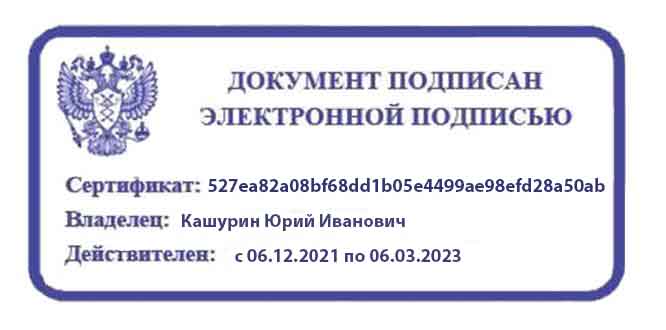 ОБЩАЯ ХАРАКТЕРИСТИКА РАБОЧЕЙ ПРОГРАММЫ УЧЕБНОЙ ДИСЦИПЛИНЫ4СТРУКТУРА И СОДЕРЖАНИЕ УЧЕБНОЙ ДИСЦИПЛИНЫ6УСЛОВИЯ РЕАЛИЗАЦИИ УЧЕБНОЙ ДИСЦИПЛИНЫ 9КОНТРОЛЬ И ОЦЕНКА РЕЗУЛЬТАТОВ ОСВОЕНИЯ УЧЕБНОЙ ДИСЦИПЛИНЫ10Код ПК, ОК, ЛРУменияЗнанияОК 1,ОК 2,ОК 4,ОК 5,ОК 9,ОК 10ПК 5.3,ПК 6.1, 6.5ПК 7.1-7.3,ЛР 4, ЛР 7, ЛР 10, ЛР 13, ЛР 14, ЛР 15Организовывать и конфигурировать компьютерные сети; Строить и анализировать модели компьютерных сетей; Эффективно использовать аппаратные и программные компоненты компьютерных сетей при решении различных задач; Выполнять схемы и чертежи по специальности с использованием прикладных программных средств; Работать с протоколами разных уровней (на примере конкретного стека протоколов: TCP/IP, IPX/SPX); Устанавливать и настраивать параметры протоколов; Обнаруживать и устранять ошибки при передаче данных;Основные понятия компьютерных сетей: типы, топологии, методы доступа к среде передачи;Аппаратные компоненты компьютерных сетей; Принципы пакетной передачи данных; Понятие сетевой модели; Сетевую модель OSI и другие сетевые модели; Протоколы: основные понятия, принципы взаимодействия, различия и особенности распространенных протоколов, установка протоколов в операционных системах;Адресацию в сетях, организацию межсетевого воздействияВид учебной работыОбъем часовОбъем образовательной программы 52Самостоятельная учебная нагрузка4Всего учебных занятий48Всего реализуемых в форме практической подготовки30в том числе:в том числе:теоретическое обучение26лабораторные работы (если предусмотрено)-практические занятия (если предусмотрено)20курсовая работа (проект) (если предусмотрено)-Промежуточная аттестация проводится в форме дифференцированного зачета2Наименование разделов и темСодержание учебного материала и формы организации деятельности обучающихсяОбъем часовКоды компетенций и личностных результатов, формированию которых способствует элемент программы1234Тема 1 Общие сведения о компьютерной сетиСодержание учебного материала8ОК 1, ОК 2, ОК 4, ОК 5, ОК 9, ОК 10 ПК 5.3,ПК 6.1, 6.5ПК 7.1-7.3,ЛР 4, ЛР 7, ЛР 10, ЛР 14, ЛР 15Тема 1 Общие сведения о компьютерной сети1 Понятие компьютерной сети: компьютерная сеть, сетевое взаимодействие, автономная среда, назначение сети, ресурсы сети, интерактивная связь, интранет, Интернет. Основные требования, предъявляемые к современным компьютерным сетям.2 Классификация компьютерных сетей по степени территориальной распределенности: локальные, глобальные сети, сети масштаба города. Классификация сетей по уровню административной поддержки: одноранговые сети, сети на основе сервера. 3 Классификация сетей по топологии. Базовые и комбинированные сетевые топологические решения. (в форме практической подготовки)4 Сетевые модели. Понятие сетевой модели. Модель OSI. Уровни модели. Взаимодействие уровней. Интерфейс. Функции уровней модели OSI. Модель TCP/IP. (в форме практической подготовки)5 Методы доступа к среде передачи данных. Классификация методов доступа. Методы доступа CSMA /CD, CSM/CA. Маркерные методы доступа.8ОК 1, ОК 2, ОК 4, ОК 5, ОК 9, ОК 10 ПК 5.3,ПК 6.1, 6.5ПК 7.1-7.3,ЛР 4, ЛР 7, ЛР 10, ЛР 14, ЛР 15Тема 2 Аппаратные компоненты компьютерных сетейСодержание учебного материала8ОК 1, ОК 2, ОК 4, ОК 5, ОК 9, ОК 10 ПК 5.3,ПК 6.1, 6.5ПК 7.1-7.3,ЛР 4, ЛР 10, ЛР 13, ЛР 14, ЛР 15Тема 2 Аппаратные компоненты компьютерных сетей1 Физические среды передачи данных. Типы кабелей и их характеристики. Сравнения кабелей. 2 Типы сетей, линий и каналов связи. Соединители, коннекторы для различных типов кабелей. Инструменты для монтажа и тестирования кабельных систем. (в форме практической подготовки)3 Коммуникационное оборудование сетей. Сетевые адаптеры. Функции и характеристики сетевых адаптеров. Классификация сетевых адаптеров. Концентраторы, мосты, коммутирующие мосты, маршрутизаторы, шлюзы, их назначение, основные функции и параметры. (в форме практической подготовки)8ОК 1, ОК 2, ОК 4, ОК 5, ОК 9, ОК 10 ПК 5.3,ПК 6.1, 6.5ПК 7.1-7.3,ЛР 4, ЛР 10, ЛР 13, ЛР 14, ЛР 15Тема 2 Аппаратные компоненты компьютерных сетейТематика практических занятий и лабораторных работ Построение схемы компьютерной сети (в форме практической подготовки)Монтаж кабельных сред технологий Ethernet (в форме практической подготовки)4Тема 2 Аппаратные компоненты компьютерных сетейСамостоятельная работа обучающихсяБеспроводные среды передачи данных.41234Тема 3Передача данных по сетиСодержание учебного материала8ОК 1, ОК 2, ОК 4, ОК 5, ОК 9, ОК 10 ПК 5.3,ПК 6.1, 6.5ПК 7.1-7.3, ЛР 4, ЛР 10, ЛР 13, ЛР 14, ЛР 15Тема 3Передача данных по сети1 Теоретические основы передачи данных. Понятие сигнала, данных. Методы кодирования данных при передаче. Модуляция сигналов. Методы оцифровки. Понятие коммутации. Коммутация каналов, пакетов, сообщений. Понятие пакета.2 Протоколы и стеки протоколов. Структура стеков OSI, IPX/SPX, NetBios/SMB. Стек протоколов TCP/IP. Его состав и назначение каждого протокола. Распределение протоколов по назначению в модели OSI. Сетевые и транспортные протоколы. Протоколы прикладного уровня FTP, HTTP, Telnet, SMTP, POP3. (в форме практической подготовки)3 Типы адресов стека TCP/IP. Локальные адреса. Сетевые IP-адреса. Доменные имена. Формат и классы IP-адресов. Подсети и маски подсетей. Назначение адресов автономной сети. Централизованное распределение адресов. Отображение IP-адресов на локальные адреса. Система DNS. (в форме практической подготовки)4 Защита информации в компьютерных сетях.8ОК 1, ОК 2, ОК 4, ОК 5, ОК 9, ОК 10 ПК 5.3,ПК 6.1, 6.5ПК 7.1-7.3, ЛР 4, ЛР 10, ЛР 13, ЛР 14, ЛР 15Тема 3Передача данных по сетиТематика практических занятий и лабораторных работ Настройка протоколов TCP/IP в операционных системах (в форме практической подготовки)Работа с диагностическими утилитами протокола ТСР/IР (в форме практической подготовки)Преобразование форматов IP-адресов. Расчет IP-адреса и маски подсети (в форме практической подготовки)Адресация и маршрутизация в сетях TCP/IP (в форме практической подготовки)Создание учетных записей и групп пользователей. Создание политик групп пользователей (в форме практической подготовки)Настройка клиента службы DNS (в форме практической подготовки)12Тема 4Сетевые архитектурыСодержание учебного материала2ОК 1, ОК 2, ОК 4, ОК 5, ОК 9, ОК 10 ПК 5.3, ПК 6.1, 6.5ПК 7.1-7.3,ЛР 10, ЛР 13, ЛР 14, ЛР 15Тема 4Сетевые архитектуры1 Технологии локальных компьютерных сетей. Технология Ethernet. Технологии Token Ring и FDDI. Технологии беспроводных локальных сетей.2 Технологии глобальных сетей. Принципы построения глобальных сетей. Организация межсетевого взаимодействия.2ОК 1, ОК 2, ОК 4, ОК 5, ОК 9, ОК 10 ПК 5.3, ПК 6.1, 6.5ПК 7.1-7.3,ЛР 10, ЛР 13, ЛР 14, ЛР 15Тема 4Сетевые архитектурыТематика практических занятий и лабораторных работ Настройка удаленного доступа к компьютеру (в форме практической подготовки)Потоковое вещание (в форме практической подготовки)4ИтогоИтого50Промежуточная аттестацияПромежуточная аттестация2ВсегоВсего52Результаты обученияКритерии оценкиФормы и методы оценкиПеречень умений, осваиваемых в рамках дисциплины:Организовывать и конфигу-рировать компьютерные сети; Строить и анализировать модели компьютерных сетей; Эффективно использовать аппаратные и программные компоненты компьютерных сетей при решении различных задач; Выполнять схемы и чертежи по специальности с использованием прикладных программных средств; Работать с протоколами разных уровней (на примере конкретного стека протоколов: TCP/IP, IPX/SPX); Устанавливать и настраивать параметры протоколов; Обнаруживать и устранять ошибки при передаче данных.Перечень знаний, осваиваемых в рамках дисциплины:Основные понятия компьютерных сетей: типы, топологии, методы доступа к среде передачи;Аппаратные компоненты компьютерных сетей; Принципы пакетной передачи данных; Понятие сетевой модели; Сетевую модель OSI и другие сетевые модели; Протоколы: основные понятия, принципы взаимодействия, различия и особенности распространенных протоколов, установка протоколов в операционных системах;Адресацию в сетях, организацию межсетевого воздействия  «Отлично» – теоретическое содержание курса освоено полностью, без пробелов, умения сформированы, все предусмотренные программ-мой учебные задания выполнены, качество их выполнения оценено высоко.«Хорошо» – теоретическое содержание курса освоено полностью, без пробелов, некоторые умения сформи-рованы недостаточно, все предусмотренные программ-мой учебные задания выполнены, некоторые виды заданий выполнены с ошибками.«Удовлетворительно» – теоретическое содержание курса освоено частично, но пробелы не носят существенного характера, необходимые умения работы с освоенным материалом в основном сформированы, большинство предусмотрен-ных программой обучения учебных заданий выполнено, некоторые из выполненных заданий содержат ошибки.«Неудовлетворительно» – теоретическое содержание курса не освоено, необхо-димые умения не сформиро-ваны, выполненные учебные задания содержат грубые ошибки.Компьютерное тестирование на знание терминологии по теме «Общие сведения о компьютерной сети».Контрольная работа по теме «Аппаратные компо-ненты компьютерных сетей».Наблюдение за выпол-нением практического задания (деятельностью студента).Оценка выполнения практического задания (работы).Подготовка и выступ-ление с сообщением, презентацией.Текущий контроль (проверочные работы, тесты).Промежуточный контроль (дифференцированный зачет).